Социально-значимый проект «ДАРИ ДОБРО»Участники и авторы проекта: учащиеся 3 класса МКОУ СОШ с.Лазарево,  классный руководитель Р.М. Халиуллина,  родители учащихся.Девиз проекта: Спроси  у жизни строгой:Какой идти дорогой,Куда по свету беломуОтправиться с утра?Иди за солнцем следом,Хоть этот путь не ведом,Иди, мой друг, всегда идиДорогою добра!Мероприятия по плану реализации проекта:О: Операция «Я природе помогу»Учащиеся класса совместно с родителями подготовили кормушки из бросового материала для себя и для воспитанников детского сада «Родничок», собрали материалы для презентации о птицах. Провели торжественное открытие столовой для птиц, где в течение зимы вместе с ребятами детского сада будут кормить  их и вести наблюдения. Во время осеннего похода  силами третьеклассников  подготовлены ограждения  для муравейников.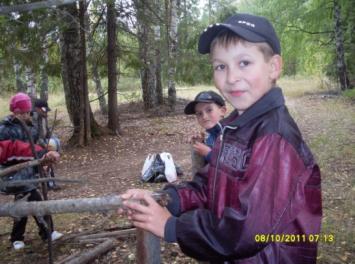 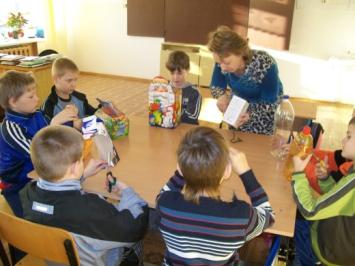 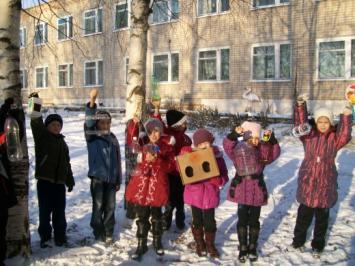 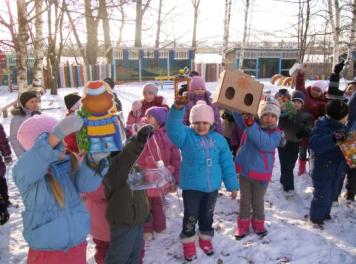 Р: Радушный приёмВстреча поколений была посвящена  Дню пожилого человека. К  празднику школьники подготовили  монтаж, концертные номера, интересные вопросы для интервью, подарки, выставку рисунков «Моя бабушка», «Мой дедушка».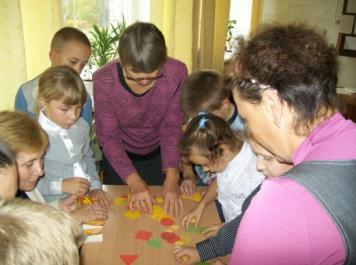 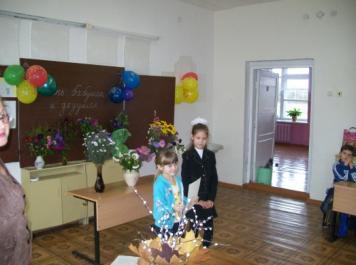 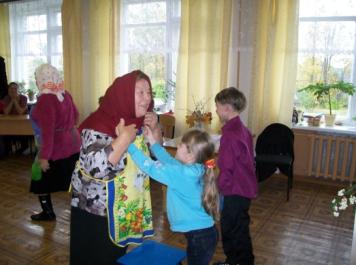 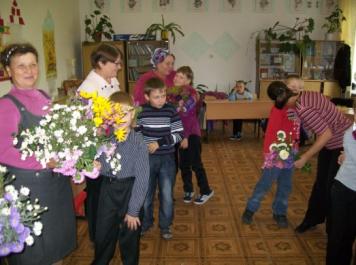 О: «О милой мамочке моей» В честь Дня матери ученики 3 класса пригласили своих мам на самый настоящий бал! Для этого разучили танцы: вальс, катиньон, польку, менуэт, познакомились с правилами поведения на балу. Ребята подготовили поздравления, конкурсы, провели для мам  мастер-класс «Как  танцевать польку»